    Sarbanam Shikshyalaya
           Gokarneshwor-06 Jorpati, Kathmandu
Third  Terminal Examination-2079Grade : UKG								FM:50
Subject :Art 								PM:20								Time: 1:15 hrs.Name:				Section:               Roll.No:Marks Obtained Sheet Total:  In words:--------------         ----------------               ------------------                ------------------------Invigilator             Examiner                   Checked By                    Exam CoordinatorWrite down the names of five objects that are used in classroom. 							[5]_________________._________________._________________._________________._________________.Draw the picture of big and small tree and colour them. [5]Join the dots to form words and colour them. 	    [10]Colour the following shapes. 			 	     [5]Copy the pictures as it is and colour it. [10]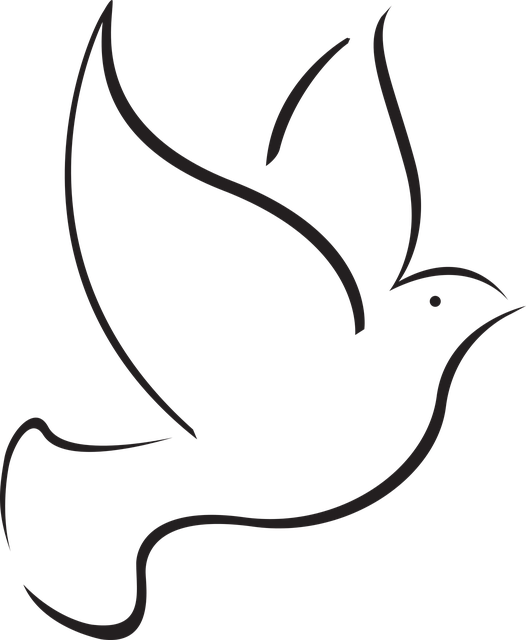 Class test. 							 [5]Handwriting.						 [2]Oral.								 [2]Assignment. 						 [2]Discipline.							 [2]Regularity. 							[2]    Sarbanam Shikshyalaya
           Gokarneshwor-06 Jorpati, Kathmandu
     Third Terminal Examination-2079Grade : UKG								FM:50
Subject :Conversation						PM:20								Time: 1:15 hrs.Name:				Section:               Roll.No:Marks Obtained Sheet Total:  In words:--------------         ----------------               ------------------                ------------------------Invigilator             Examiner                   Checked By                    Exam CoordinatorVery Short answer questions. 			[10x1=10]Do you like tea?_______________________________________Do you wash your face?_______________________________________Have you ever visited to mustang?      _____________________________________Do you like meat? _______________________________________Do you like to dance? _______________________________________Have you ever used mobile?     _______________________________________Do you ever wash your body?_______________________________________Have you ever visited pokhara?______________________________________Do you love your books?______________________________________Have you ever seen rainbow?      _______________________________________Long answer question?				    [10x2=20]Which Subject do you like the most?_______________________________________How old are you?_______________________________________How many fingers do you have?______________________________________Spell your schools name?_______________________________________Where do you live?_______________________________________How many members are there in your family?       _________________________________________What is your principal’s name?_________________________________________What is your school inharge’s name?_________________________________________How many days are there in a year?_______________________________________What is your class teacher’s name?_________________________________________Tell the spelling of following words. 			[5]Teacher _______________Student_______________Book_______________Kathmandu_______________Nepal_______________Tell about yourself					[10]____________________________________________________________________________________________________________________________________________________________________Class test. 							[5]Sarbanam Shikshyalaya
      Gokarneshwor-06 Jorpati, Kathmandu
Third Terminal Examination-2079Grade: UKG	                                                       		       F.M:100Subject: English  				          		       P.M:40	                      						         		Time: 2:30 hrs. Name:				Section:                  Roll. No:Marks Obtained Sheet Total:  In words:--------------         ----------------               ------------------                ------------------------Invigilator             Examiner                   Checked By                    Exam CoordinatorAnswer the following questions.		 [5x2=10]What is your name?   Ans   : ____________________________________________.What is your school’s name?   Ans   : ____________________________________________.What is your class teacher’s name?  Ans   : ____________________________________________.How many days are there in a week?   Ans   : ____________________________________________.What is your principal’s name?   Ans : ____________________________________________.Write the words started with the given letter. [5x1=5]A _________________________.D _________________________.C _________________________.G _________________________.H_________________________.Write the opposite words.				 [5]Fat _________________________.Happy _________________________.Long ______________________New _________________________.Dry _________________________.Fill in the blanks.						 [5]a-e   		e-e		i-e		o-e	u-eF l _________ t _________.H _________ m _________.P _________ n _________. C _________ K _________. B _________ _________. Write the name of given pictures.			 [10]____________________.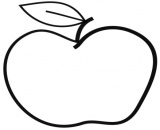 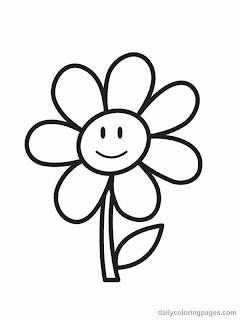                         ____________________.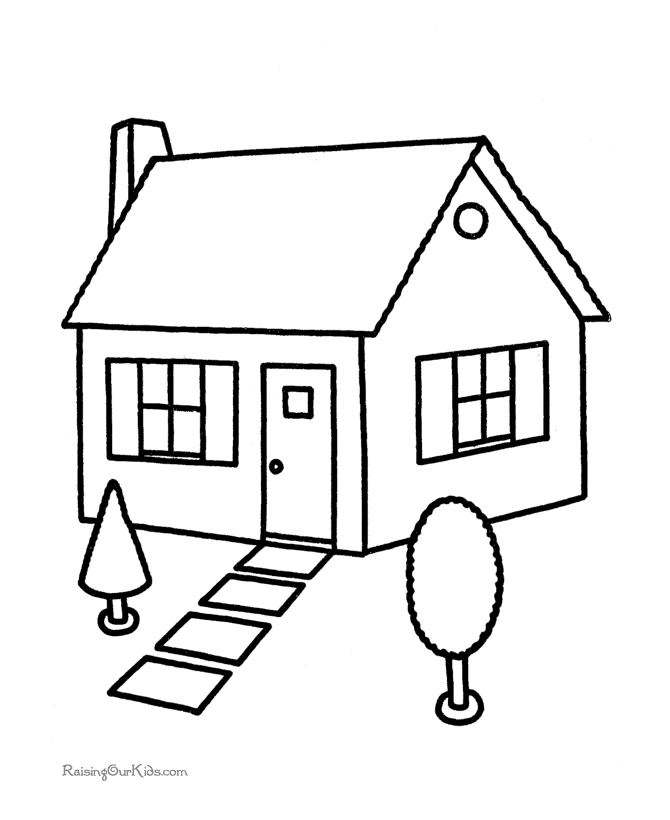                       ____________________.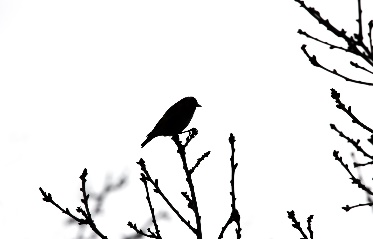                        ____________________.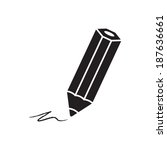                         ____________________.Circle the odd one.					 [5]Pen 		orange 		copy. Tiger	 	apple			 lion. Cat 		dog 			water.Tomato 		stone 		potato.Eye 		nose 		sky.Write down any five pronouns.			[5]____________________.____________________.____________________.____________________.____________________.Write the name of any five action verbs. 		[10]____________________.____________________.____________________.____________________.____________________.Dictation. 							[5]____________________.____________________.____________________.____________________.____________________.Copy as given. 						[5] My School’s name is Sarbanam Shikshyalaya. ________________________________________________________________________________________________________.___________________________________________________________________________________________________.___________________________________________________________________________________________________.____________________________________________________.____________________________________________________.____________________________________________________.Class test.						[10]Handwriting. 						[5]Oral.							 [5]Assignment.						 [5]Discipline.						 [5]Regularity. 						[5]Sarbanam Shikshyalaya
           Gokarneshwor-06 Jorpati, Kathmandu
Third Terminal Examination-2079Grade : UKG								FM:100
Subject :Knowledge and						PM:40	    understanding					Time: 2:30 hrs.Name:				Section:               Roll.No:Marks Obtained Sheet Total:  In words:--------------         ----------------               ------------------                ------------------------Invigilator             Examiner                   Checked By                    Exam CoordinatorWrite the name of any five living things. 	           [5x1=5]______________________________. ______________________________.______________________________.______________________________.______________________________.Circle the name of non- living things. 		          [5x1=5]Cat 			pen 			hen.Copy 			dog 			boy.Girl 			gug 			pig.Tree 			mobile 		goat.Eraser 		piglet 			fawn.Write the name of any five different types of trees.     [5x2=10]_________________________________. _________________________________._________________________________._________________________________._________________________________.Write the name of any five Planets. 		             [5x2=10]_________________________________._________________________________._________________________________._________________________________._________________________________.Match the animals with their babies. 		[5x1=5]Goat 				 chickHen 				kidLion 				pigletPig 				kittenCat 				cub Name the given picture.				 [5x1=5]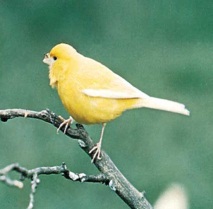                 _____________________. 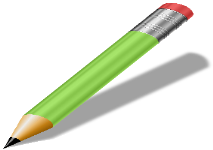      ______________________. 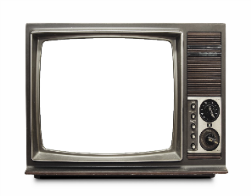   _____________________. 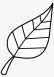  			______________________.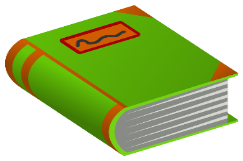  				     ______________________.Arrange the jumbled letter. 			[5x1=5]GEG ______________________.BUC ______________________.NOIL ______________________. HNE ______________________.CTA ______________________.Choose the words below to complete the sentence. [5x1=5]Earth, 	Eight,	  Mercury,	Sphere, 	Cotton There are _________________ planets in the solar system.The shape of the earth is called a _________________.The nearest planet is called _________________.I live on a planet called _________________.We should wear _________________ clothes in the summer season. Draw the picture of small and big trees and colour them.    (5x2=10)       Write true or false. 						5x1=5]We should drink clean water. [        ]There are eight planets in the solar system. [      ]The cow has four legs.  [      ]We should scold to our friend. [         ]An apple is a vegetable. [       ]Class test. 							[10]Handwriting.							 [5]Oral.  								[5]Assignment.							 [5]Discipline.							 [5]Regularity.							 [5]    Sarbanam Shikshyalaya
           Gokarneshwor-06 Jorpati, Kathmandu
Third Terminal Examination-2079Grade : UKG								FM:100
Subject :Math								PM:40								Time: 2:30 hrs.Name:				Section:               Roll.No:Marks Obtained Sheet Total:  In words:--------------         ----------------               ------------------                ------------------------Invigilator             Examiner                   Checked By                    Exam CoordinatorWrite down from 150 to 200. 				[5]Write down the Nepali number from १५० to २००. [5]Write the numerical.					 [5]एक _______________. नौ _______________.   पाच _______________.एघार   _______________.बीस _______________.Count and write in words.				 [5]0000000 _______________.000 _______________.0 _______________.0000000000 _______________.00 _______________.Write the name of following shapes.			  [5]_______________.b.  _______________.Match the following. 					[5]Eighty 					20 Twenty 					8Thirteen 					1 One 						5Five 						13What comes between? 					 [5]40 _______________42.60 _______________ 62.7 _______________ 9.25 _______________. 27. 39 _______________ 41.Write the number names.				 [5]10 _______________.20 _______________.40 _______________.25 _______________.8 _______________.Put < or > or = sign in box. 				    [5]20 _______________ 25.3 _______________ 3.9 _______________ 20.8 _______________ 8.35 _______________29.Add [+] 							      [5]8+4= _______________.10+5= _______________.2+1= _______________.4+3= _______________.9+3= _______________.Copy the words. 						[5]      Sixty six 					Ninety_______________.		_______________._______________.		_______________._______________.		_______________.Write the multiplication table of 3 and 6. [10]Class test. 							[10]Handwriting.						 [5]Oral.								 [5]Assignment. 						[5]Discipline. 							[5]Regularity.							[5]    Sarbanam Shikshyalaya
           Gokarneshwor-06 Jorpati, Kathmandu
Third Terminal Examination-2079Grade : UKG								FM:50
Subject :Theme							PM:20							  	 Time: 1:15 hrs.Name:				Section:               Roll.No:Marks Obtained Sheet Total:  In words:--------------         ----------------               ------------------                ------------------------Invigilator             Examiner                   Checked By                    Exam CoordinatorWrite the name of any five sources of water.      [5x2=10]___________________________.___________________________.___________________________.___________________________.___________________________.Fill in the blanks.					           [5x1=5]S _______ u _______ e _______ t.B _______ _______ k. T _______ a _______ h _______ r.T _______ e _______ e. C _______ _______ y. कुनै पाच वटा तरकारीहरुको नाम लेख	        [५x२=१०]__________________। __________________। 	__________________। __________________।  __________________। Write the multiplication table of 5.			 [10]Class test						 [5]Handwriting. 					[2]Oral.							 [2]Assignment.						 [2]Discipline. 						[2]Regularity.						 [2]BEST OF LUCK…..Q.N.O.M.Q.N.O.M.Q.N.O.M.Q.N.O.M.Q.N.O.M.1.2.3.4.5.6.7.8.9.10.11.12.13.14.15.16.17.18.19.20.Q.N.O.M.Q.N.O.M.Q.N.O.M.Q.N.O.M.Q.N.O.M.1.2.3.4.5.6.7.8.9.10.11.12.13.14.15.16.17.18.19.20.Q.N.O.M.Q.N.O.M.Q.N.O.M.Q.N.O.M.Q.N.O.M.1.2.3.4.5.6.7.8.9.10.11.12.13.14.15.16.17.18.19.20.Q.N.O.M.Q.N.O.M.Q.N.O.M.Q.N.O.M.Q.N.O.M.1.2.3.4.5.6.7.8.9.10.11.12.13.14.15.16.17.18.19.20.Q.N.O.M.Q.N.O.M.Q.N.O.M.Q.N.O.M.Q.N.O.M.1.2.3.4.5.6.7.8.9.10.11.12.13.14.15.16.17.18.19.20.150१५०3x1=36x1=6Q.N.O.M.Q.N.O.M.Q.N.O.M.Q.N.O.M.Q.N.O.M.1.2.3.4.5.6.7.8.9.10.11.12.13.14.15.16.17.18.19.20.5x1=5